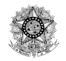 Anexo IREQUERIMENTO PARA TRANSFERÊNCIA DE ARMA DE FOGO - SIGMA PARA SINARM(todos)IDENTIFICAÇÃO DO ALIENANTEIDENTIFICAÇÃO DO ALIENANTEPosto/grad/função/atividade:	Nome:	Identidade:CPF:	OM do SisFPC:	CR:Posto/grad/função/atividade:	Nome:	Identidade:CPF:	OM do SisFPC:	CR:IDENTIFICAÇÃO DO ADQUIRENTEIDENTIFICAÇÃO DO ADQUIRENTEPrerrogativa:	Nome:	Identidade:CPF:	Endereço completo:Prerrogativa:	Nome:	Identidade:CPF:	Endereço completo:IDENTIFICAÇÃO DA ARMA OBJETO DA TRANSFERÊNCIAIDENTIFICAÇÃO DA ARMA OBJETO DA TRANSFERÊNCIATipo: Marca: Modelo: Calibre:Número de série: Nº SIGMA:Outras especificações: (quando for o caso) Acessórios e/ou sobressalentes: (quando for o caso)ANEXOSANEXOS(	) Cópia de documento de identificação (alienante)(	) Cópia de documento de identificação (adquirente)(	) Cópia do CRAF da armaDeclaro estar de acordo com a transferência de propriedade da arma objeto da presente transação.Local e data_____________________	_____________________alienante	adquirente(nome completo)	(nome completo)Declaro estar de acordo com a transferência de propriedade da arma objeto da presente transação.Local e data_____________________	_____________________alienante	adquirente(nome completo)	(nome completo)DESPACHO DA OM DO SISFPCDESPACHO DA OM DO SISFPCMINISTÉRIO DA DEFESA EXÉRCITO BRASILEIRO _______________________ _______________________(	) DEFERIDOAutorizo a transferência da arma de fogo para o SINARM.  Publique-se.  Aguardar comunicação do SINARM para atualização do cadastro no SIGMA.(	) INDEFERIDO(	) Arma e/ou calibre não previsto na Portaria  nº ______-COLOG/2019.(	) Outros motivos:_________________________________________________________________________________________________________________________________________________________________________________________________________________________________Nome completo e cargoOM do SisFPCMINISTÉRIO DA DEFESA EXÉRCITO BRASILEIRO _______________________ _______________________(	) DEFERIDOAutorizo a transferência da arma de fogo para o SINARM.  Publique-se.  Aguardar comunicação do SINARM para atualização do cadastro no SIGMA.(	) INDEFERIDO(	) Arma e/ou calibre não previsto na Portaria  nº ______-COLOG/2019.(	) Outros motivos:_________________________________________________________________________________________________________________________________________________________________________________________________________________________________Nome completo e cargoOM do SisFPC